                                                                                                                       8(800) 505 8989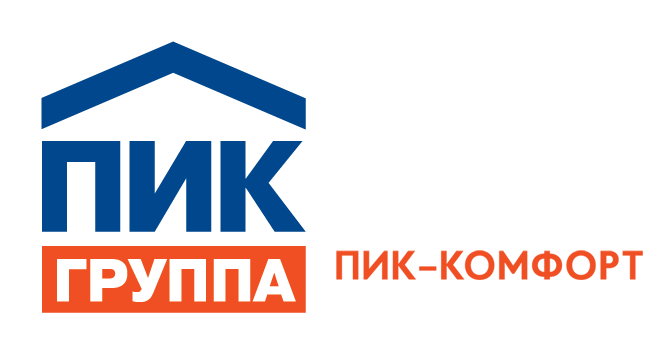 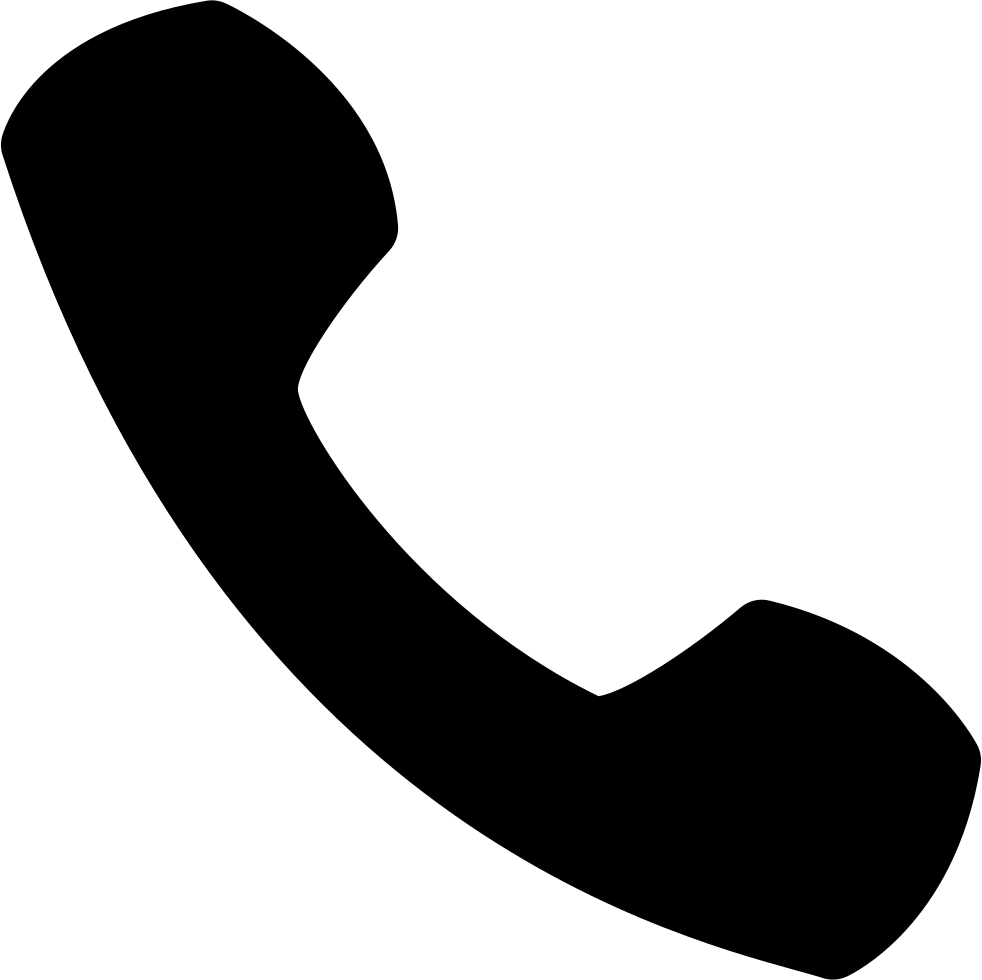                                                                                                                             WWW.pik-comfort.ru  __________________________________________________________________________                      		                                                                                                             ООО «ПИК Комфорт»                                                                             от _____________________________________                                                                             _______________________________________							                                   (Ф.И.О. полностью)                                                                                                                                       улица________________________________________                                                                                                                                                                                                                  (Адрес)                                                                                                                                     дом____, корпус____, подъезд___, этаж___, кв.____                                                                                          телефон 8 (____) _________________                                                                                          телефон 8 (____) _________________                                                                                          эл. почта __________________@_________________                                                                                                                                            Заполняется менеджером                                                                                          Вх. №______________________от_______________г.                                                                                          № Регистрации CRM_____________от ___________г.                                                                                       ЗАЯВЛЕНИЕ ____________________________________________________________________________________________________________________________________________________________________________________________________________________________________________________________________________________________________________________________________________________________________________________________________________________________________________________________________________________________________________________________________________________________________________________________________________________________________________________________________________________________________________________________________________________________________________________________________________________________________________________________________________________________________________________________________________________________________________________________________________________________________________________________________________________________________________________________________________________________________________________________________________________________________________________________________________________________________________________________________________________________________________________________________________________________________________________________________________________________________________________________________________________________________________________________________________________________________________________________________________________________________________________________________________________________________________________________________________«____»_____________201 _ г.                                                         _______________ / __________________                                                                                                                                                                                             подпись                                        Фамилия И.О.         